First Name of Application CV No 1637598Whatsapp Mobile: +971504753686 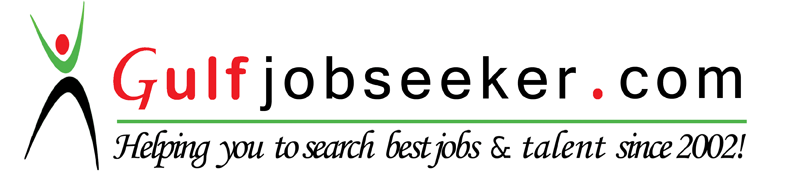 To get contact details of this candidate Purchase our CV Database Access on this link.http://www.gulfjobseeker.com/employer/services/buycvdatabase.php OBJECTIVE: To add value to your organization by my work ethics, commitment, accountability, attitude and most importantly results which will ensure a healthy learning experience for me and will account for appropriate returns in the long run.STRENGTHS:Able to adapt quickly to new concepts and ideas.Proven ability to work under pressure.EDUCATIONAL QUALIFICATION:Passed XIth from Mumbai University in March 1992WORK EXPERIENCE:Worked with SMC INFRA LLC OMAN – CLIENT REPRESENTATIVE as Camp Boss handling 1200 workers from Feb 2015.Job Profile:Manages and co-ordinates maintenance and repairs on facilities of camp which includes, plumbing, painting, carpentry, cleaning and electrical dutiesMaintaining Standard first aid supplies.Checking in and out camp grounds and non-camp groups and maintenance records.Supervises and orients camp Laborers.Checking of inventory and ordering of equipment and supplies.Handling security of camp facilities and camp personnel.Inspect all camp facilities and report to relevant personnel.Preparing weekly camp attendance report and other required report.Supervision of the Catering subcontractors.Handling all transport/Vehicle arrangements/Scheduling, filling system and report.Maintaining record of incoming and outgoing staff, visitors, client in the camp.Resolve the problem in the camp, related in the camp services.To arrange recreational facilities for staff/workers within camp.To ensure discipline within camp.To solve camp residents problems.To arrange transportation for sick staff/workers to take them to hospital.To ensure that food hygiene as well quality is maintained in company mess .To arrange transport for new staff coming from airport and there accommodation.To make transport arrangements for staff/workers going on leave.Handling end to end daily camp operations in liaison with Admin and HR department.Supervision of vendor & sub-contractors in the camp.To manage day to day affairs within camp on all administrative issues.Ensuring smooth operation of the camp, creating and supervising the emergency crew, 24 hours on call.Skills: 
Skills in planning and administration
Ability to work under pressure
Good analytical skills and solution focused person
Demonstrate accountability
Ability to work well in a multicultural team
Excellent stress management skills
Negotiation and problem solving skills
Excellent communication and coordination skillsWorked with M/s. Unimark Enterprises (Dealer of Carborundum Universal) as Sales Representative.PERSONAL DETAILS:Date of Birth 		: 	27th Nov 1974Nationality 		: 	IndianMarital Status 		: 	MarriedLanguages Known 	: 	English, Hindi, Marathi & Malayalam.